Білім беру саласы: ТанымБөлім: ҚМТҚТақырыбы: «Орманға саяхат»Мақсаты: Заттарды көлеміне, пішіне қарай дұрыс орналастыруға үйрету.Міндеттері: Пішіндердің түсі мен өлшеміне қарамастан, доп пен текшені атау және ажырату қабілеттерін үйрету.Қарама-қарсылас көлемі бойынша заттарды, үлкен және кіші сөздер арқылы қабілеттерін дамыту.Балалар арасындағы достық қарым-қатынасын тәрбиелеу.Құрал-жабдықтар: ойыншықтар: аю, жүк машина; үлкен, кіші доптар және текшелер; екі себет; фетр, үйшік.Әдіс-тәсіл: Бала бала балақан сергіту сәтін орындау,үйшік ойынын қайталау.Тірек сызбаБингвалдық компонент: Орманға саяхат - путишествиеҰйымдастыру кезеңіТаңғажайып сәт:Тәрбиеші топқа жүк машинасын кіргізеді. Жүк машинаның ішінде қонжық, доп және текше.Балалар амандасады.Тәрбиеші: Балалар, бізге не келді?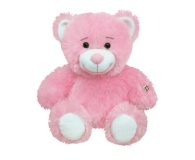 Балалар: ҚонжықТәрбиеші:Қонжық неге көңіл күйін жоқ?Қонжық Мен үйімді жоғалтып алдым.Тәрбейеші Қонжық сен көңілінді түсірме.Балалар саған үйінді тауып беруге көмектеседі.Тәрбиеші: Балалар, қонжық бізге жүк көлігімен не әкелді?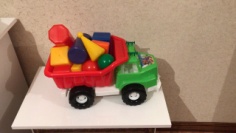 Балалар: доптар мен текшелерТәрбиеші балаларға допты ұсынады Тәрбиеші: Қандай түсті?Балалар: Доп. Сары.Тәрбиеші балаларға доппен не істеу керек екенін көрсетуді сұрайды.Балалар: Домалату.Тәрбиші: Текшемен не істеуге болады?Балалар: Қою.Тәрбиеші: Текшенің домалауы мүмкін бе? Ал неге? Текшенің нелері бар?Балалар: Бұрыштары.Тәрбиеші: Текшеде қанша бұрыш бар?Балалар: КөпТәрбиеші: Балалар, біз қонжықтын үйін табуға көмектесейік. Тәрбиешә: Ал, балалар бәріміз жолға шығайық қонжықтын үйін табуға көмектесейік.Тәрбиеші: Балалармен қөлікке отырып жол жүреміз.Тәрбиеші: Балалар карандаршы қайда келдік.Балалар: үш бүріш айалдамасына Тәрбиеші:Балалар мына тапсырманы орындаймыз, сосын  әрі қарай үйді іздейміз.Дидактикалық ойын: «Доп пен текшелерді жинаймыз!»Тәрбиеші: Балаларға қонжық доптар мен текшелерді себеттерге салуға көмектесуін сұрайды. Доптарды қызыл себетке қою керек, ал текшелерді - көк.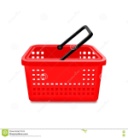 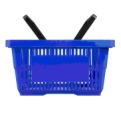 Тапсырманы орындау барысында тәрбиеші балаларға: «Сендер қорапқа не салдыңдар? Қанша доп? Олар бірдей түсті ме? Доптар мен текшелер арасындағы айырмашылықтар қандай? (үлкен және кіші). Тәрбиеші: Балалар біз тапсырманы орындадык біз шаршап қалған сияқтымыз шеңберге  тұрып денемызды сергіп алайық.3.Сергіту сәті: «Балақан» Бала,бала,балапанҚане,қайсы,алақанСаусақтарын әйбат,Былай-былай ойнат. Тәрбиеші: Балалар біз тапсырманы орындадык енді көлікке отырып әрі қарай үйді іздеуге жол жүрейік.Тәрбиеші: Балалар біз төрт бұрыш айалдамасына келдік.Тәрбиеші: Мында біз көлікті құрастырамыз.Ойын: «Қөлікті құрастыр»Балалар үстел басына отырып қөлікті құрастырады .Тәрбиеші: Балалар біз тапсырманы орындадык енді көлікке отырып әрі қарай үйді іздеуге жол жүрейік.Тәрбиеші: Балалар қарандаршы біз дөңгелек айалдамасына келдікТәрбиеші: Мында біз кимылды ойын ойнаймыз.Қимылды ойын «Үйшігінді тап»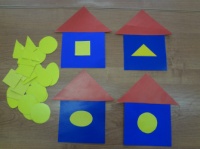 Кілемде үйшіктер жатыр. Балалар себеттен бір геометриялық пішінді алып, оларды атайды және әуен ырғағымен жүреді.  Әуен тоқтаған сәтте балалар өз үйлерін табуы керек: Қолында пішіні бар бала пішініне қарай үйшікке жүгіреді. Балалар өз орындарына орналасқанда, тәрбиеші өз таңдауын атауды сұрайды.Тәрбиеші: Балалар біз қонжықтын үйін тапқан сияқтымыз балалар міне қонжықтын үйі Қонжықтың көңіл күйі көтеріледі,балаларға алғысын білдіреді, балалармен қоштасады.Тәрбиеші: Ал енді балалар біз балабақшаға жол жүрейік көлікке  отырып, жолға шығамыз.Қорытынды:Тәрбиеші: Тірек сызба арқылы балаларға сұрақ қояды.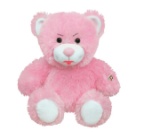 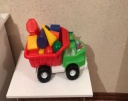 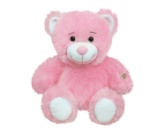 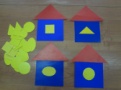 Балалар, бүгін бізге не келді? Қонжық не әкелді? Біз не істедік? Біз қандай геометриялық пішіндермен таныстық? Не ұнады сендерге? Барлығыңа рахмет.